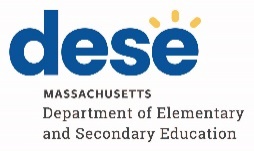 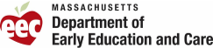 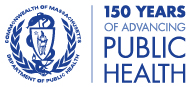 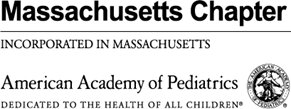 22 de diciembre de 2022Estimados padres y tutores:El 9 de diciembre de 2022, los Centros para el Control y Prevención de Enfermedades (CDC) ampliaron el uso de vacunas (bivalentes) actualizadas para el COVID-19 para niños de 6 meses a 5 años. Ahora, prácticamente todos los niños de la Mancomunidad pueden recibir la vacuna actualizada.El Departamento de Salud Pública y Massachusetts Chapter de la American Academy of Pediatrics recuerdan que vacune a su hijo, especialmente antes de las próximas vacaciones. Se ha demostrado que la vacuna COVID-19 es segura y eficaz para proteger contra enfermedades graves, y evitar la hospitalización y la muerte. El Departamento de Salud Pública de Massachusetts (DPH) también está alertando a los residentes de que la propagación de la gripe es mucho más alta de lo normal en esta época del año, en la Mancomunidad y a nivel nacional, e insta a los residentes de todas las edades a que también se vacunen contra la gripe. DPH y AAP le recuerdan que las vacunas contra la gripe y el COVID pueden administrarse en la misma visita. Si bien es posible que las familias se sientan más cómodas si su proveedor de atención primaria vacuna a sus hijos más pequeños tenga en cuenta que algunas farmacias minoristas también pueden vacunar a niños de 3 años o mayores.  Más información disponible en www.mass.gov/CovidVaccineyoungkids.Como recordatorio: la vacuna COVID es segura, gratuita para todos y no se necesita identificación ni seguro para vacunarse.Vacunar a su familia contra el COVID y la gripe es la mejor manera de protegerse a sí mismo y a sus seres queridos. Agradecemos su ayuda para mantener nuestras comunidades seguras y saludables. Atentamente,Margret R. Cooke, comisionada, Departamento de Salud Pública de MassachusettsMary Beth Miotto, presidenta, American Academy of Pediatrics - Massachusetts ChapterJeffrey C. Riley, comisionado, Departamento de Educación Primaria y Secundaria Amy Kershaw, comisionada interina, Departamento de Cuidado y Educación Temprana